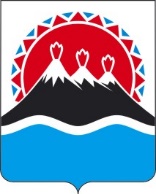 П О С Т А Н О В Л Е Н И ЕПРАВИТЕЛЬСТВА  КАМЧАТСКОГО КРАЯ                   г. Петропавловск-КамчатскийПРАВИТЕЛЬСТВО ПОСТАНОВЛЯЕТ:1. Приостановить до 31 декабря 2024 г. действие Положения о проведении публичного технологического и ценового аудита крупных инвестиционных проектов, реализуемых (планируемых к реализации) в Камчатском крае с участием средств краевого бюджета, утвержденного постановлением Правительства Камчатского края от 23.10.2018 № 444-П. 2.     Настоящее постановление вступает в силу после дня его официального опубликования.[Дата регистрации]№[Номер документа]О приостановлении действия Положения о проведении публичного технологического и ценового аудита крупных инвестиционных проектов, реализуемых (планируемых к реализации) в Камчатском крае с участием средств краевого бюджета, утвержденного постановлением Правительства Камчатского края от 23.10.2018 № 444-ППредседатель Правительства - Первый вице - губернатор Камчатского края[горизонтальный штамп подписи 1]А.О. Кузнецов  